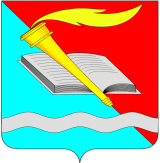 АДМИНИСТРАЦИЯ ФУРМАНОВСКОГО МУНИЦИПАЛЬНОГО РАЙОНАПОСТАНОВЛЕНИЕот 31 января 2020 № 58 г. Фурманов            В соответствии со статьей 161 Жилищного кодекса Российской Федерации, постановлением Правительства Российской Федерации от 21.12.2018 № 1616 «Об утверждении Правил определения управляющей организации для управления многоквартирным домом, в отношении которого собственниками помещений в многоквартирном доме не выбран способ управления таким домом или выбранный способ управления не реализован, не определена управляющая организация, и о внесении изменений в некоторые акты Правительства Российской Федерации», Уставом Фурмановского муниципального районап о с т а н о в л я е т:       1.  Утвердить Положение о комиссии по определению управляющей организации для управления многоквартирными домами, в отношении которых собственниками помещений в многоквартирном доме не выбран способ управления таким домом или выбранный способ управления не реализован, не определена управляющая организация, согласно приложению № 1 к настоящему постановлению.       2. Утвердить состав комиссии по определению управляющей организации для управления многоквартирными домами, в отношении которых собственниками помещений в многоквартирном доме не выбран способ управления таким домом или выбранный способ управления не реализован, не определена управляющая организация, согласно приложению № 2 к настоящему постановлению.
       3.  Настоящее постановление вступает в силу со дня издания.
       4. Опубликовать настоящее постановление в сборнике                            «Вестник администрации Фурмановского муниципального района и       Совета Фурмановского муниципального района».
       5.      Контроль за выполнением постановления возложить на заместителя главы администрации Фурмановского муниципального района   Клюева А.А. Глава Фурмановского муниципального района                      			            Р.А. СоловьевЛ.В. Иртегова2-20-83
Приложение N 1
к постановлению
администрации Фурмановского муниципального района
от 31.01.2020 N 58

Положение о комиссии по определению управляющей организации для управления многоквартирными домами, в отношении которых собственниками помещений в многоквартирном доме не выбран способ управления таким домом или выбранный способ управления не реализован, не определена управляющая  организация 1. Общие положения
         Настоящая комиссия по определению управляющей организации для управления многоквартирными домами, в отношении которых собственниками помещений в многоквартирном доме не выбран способ управления таким домом или выбранный способ управления не реализован, не определена управляющая организация (далее - Комиссия), создается в соответствии со статьей 161 Жилищного кодекса Российской Федерации, постановлением Правительства Российской Федерации от 21.12.2018 N 1616 "Об утверждении Правил определения управляющей организации для управления многоквартирным домом, в отношении которого собственниками помещений в многоквартирном доме не выбран способ управления таким домом или выбранный способ управления не реализован, не определена управляющая организация, и о внесении изменений в некоторые акты Правительства Российской Федерации" в целях реализации положений Жилищного кодекса Российской Федерации.2. Цели и задачи конкурсной Комиссии
      2.1.   Комиссия создается в целях распределения многоквартирных домов, в отношении которых собственниками помещений в многоквартирном доме не выбран способ управления таким домом или выбранный способ управления не реализован, не определена управляющая организация, между управляющими организациями, включенными в перечень организаций для управления многоквартирным домом, в отношении которого собственниками помещений в многоквартирном доме не выбран способ управления таким домом или выбранный способ управления не реализован, не определена управляющая организация (далее - Перечень), в целях определения управляющей организации для управления многоквартирными домами, в отношении которых собственниками помещений в многоквартирном доме не выбран способ управления таким домом или выбранный способ управления не реализован, не определена управляющая организация.
      2.2.    Исходя из целей деятельности Комиссии, определенных в пункте      2.1 настоящего Положения, в ее задачи входит:     2.2.1. Соблюдение принципов объективности, публичности, прозрачности и конкурентности, состязательности и недискриминации при распределении многоквартирных домов, в отношении которых собственниками помещений в многоквартирном доме не выбран способ управления таким домом или выбранный способ управления не реализован, не определена управляющая организация, между управляющими организациями, включенными в Перечень, при определении управляющей организации для управления многоквартирными домами, в отношении которых собственниками помещений в многоквартирном доме не выбран способ управления таким домом или выбранный способ управления не реализован, не определена управляющая организация.      2.2.2.  Устранение действий по злоупотреблению и коррупции при распределении многоквартирных домов, в отношении которых собственниками помещений в многоквартирном доме не выбран способ управления таким домом или выбранный способ управления не реализован, не определена управляющая организация, между управляющими организациями, включенными в Перечень, при определении управляющей организации для управления многоквартирными домами, в отношении которых собственниками помещений в многоквартирном доме не выбран способ управления таким домом или выбранный способ управления не реализован, не определена управляющая организация.3. Функции Комиссии
     3.1.     Функциями конкурсной Комиссии являются:     3.1.1.   Распределение многоквартирных домов, в отношении которых собственниками помещений в многоквартирном доме не выбран способ управления таким домом или выбранный способ управления не реализован, не определена управляющая организация, между управляющими организациями, включенными в Перечень.    3.1.2. Определение управляющей организации для управления многоквартирными домами, в отношении которых собственниками помещений в многоквартирном доме не выбран способ управления таким домом или выбранный способ управления не реализован, не определена управляющая организация.    3.1.3.    Ведение протокола об определении управляющей организации для управления многоквартирными домами, в отношении которых собственниками помещений в многоквартирном доме не выбран способ управления таким домом или выбранный способ управления не реализован, не определена управляющая организация, от лица органа местного самоуправления.4. Порядок формирования и состав Комиссии
     4.1.   В состав Комиссии входят должностные лица администрации Фурмановского муниципального района. Представительный орган местного самоуправления вправе делегировать депутатов для включения в состав Комиссии.     4.2.  Членами Комиссии не могут быть физические лица, лично заинтересованные в распределении многоквартирных домов, в отношении которых собственниками помещений в многоквартирном доме не выбран способ управления таким домом или выбранный способ управления не реализован, не определена управляющая организация, между управляющими организациями, включенными в Перечень, в определении управляющей организации для управления многоквартирными домами, в отношении которых собственниками помещений в многоквартирном доме не выбран способ управления таким домом или выбранный способ управления не реализован, не определена управляющая организация (в том числе лица, состоящие в трудовых отношениях с управляющими организациями, включенными в Перечень), либо физические лица, на которых способны оказывать влияние управляющие организации, включенные в Перечень (в том числе лица, являющиеся участниками (акционерами) указанных организаций, членами их органов управления, кредиторами участников конкурса).5. Права и обязанности Комиссии
    5.1.  Комиссия распределяет многоквартирные дома, в отношении которых собственниками помещений в многоквартирном доме не выбран способ управления таким домом или выбранный способ управления не реализован, не определена управляющая организация, между управляющими организациями, включенными в Перечень.    5.2.  Комиссия определяет управляющие организации для управления многоквартирными домами, в отношении которых собственниками помещений в многоквартирном доме не выбран способ управления таким домом или выбранный способ управления не реализован, не определена управляющая организация.    5.3.  Комиссия ведет протокол об определении управляющей организации для управления многоквартирными домами, в отношении которых собственниками помещений в многоквартирном доме не выбран способ управления таким домом или выбранный способ управления не реализован, не определена управляющая организация, от лица органа местного самоуправления.6. Регламент работы Комиссии
    6.1. Руководство работой Комиссии осуществляет председатель Комиссии, а в его отсутствие - заместитель.    6.2.   Комиссия правомочна, если на заседании присутствуют более 50 процентов общего числа ее членов. Каждый член Комиссии имеет один голос.    6.3.    О дате и времени заседания Комиссии управляющие организации, включенные в Перечень, члены Комиссии уведомляются секретарем Комиссии не позднее чем за три рабочих дня до даты проведения заседания.    6.4.  При соблюдении условия, указанного в пункте 6.2 настоящего Положения, Комиссия приступает к распределению многоквартирных домов, в отношении которых собственниками помещений в многоквартирном доме не выбран способ управления таким домом или выбранный способ управления не реализован, не определена управляющая организация, между управляющими организациями, включенными в Перечень.    6.5.  Комиссия распределяет многоквартирные дома, в отношении которых собственниками помещений в многоквартирном доме не выбран способ управления таким домом или выбранный способ управления не реализован, не определена управляющая организация, между управляющими организациями, включенными в Перечень, путем случайной выборки. Непосредственно перед проведением распределения секретарь Комиссии оглашает лицам, присутствующим на заседании Комиссии, список многоквартирных домов, в отношении которых собственниками помещений в многоквартирном доме не выбран способ управления таким домом или выбранный способ управления не реализован, не определена управляющая организация, подлежащих распределению на дату заседания Комиссии, а также Перечень управляющих организаций, между которыми производится распределение.      6.6. Распределение многоквартирных домов, в отношении которых собственниками помещений в многоквартирном доме не выбран способ управления таким домом или выбранный способ управления не реализован, не определена управляющая организация, между управляющими организациями, включенными в Перечень, оформляется протоколом об определении управляющей организации для управления многоквартирными домами, в отношении которых собственниками помещений в многоквартирном доме не выбран способ управления таким домом или выбранный способ управления не реализован, не определена управляющая организация. Комиссия составляет протокол об определении управляющей организации для управления многоквартирными домами, в отношении которых собственниками помещений в многоквартирном доме не выбран способ управления таким домом или выбранный способ управления не реализован, не определена управляющая организация, от лица органа местного самоуправления.     Указанный протокол составляется в количестве экземпляров, равном количеству управляющих организаций, включенных в Перечень, плюс два экземпляра. Один экземпляр остается в отделе по жилищным вопросам администрации Фурмановского муниципального района, один направляется в Службу государственной жилищной инспекции Ивановской области, остальные - управляющим организациям, включенным в Перечень.      6.7.  Секретарь Комиссии в течение одного рабочего дня со дня подписания протокола об определении управляющей организации размещает его на официальном сайте в информационно-телекоммуникационной сети "Интернет", а также направляет протокол об определении управляющей организации этой организации и в Службу государственной жилищной инспекции Ивановской области.     6.8.   Решения Комиссии принимаются простым большинством голосов членов Комиссии, принявших участие в ее заседании. При равенстве голосов решение принимается председателем Комиссии.     6.9. На заседаниях конкурсной Комиссии могут присутствовать представители управляющих организаций, включенных в Перечень.     6.10.  Заседания Комиссии проводятся по мере необходимости.

Приложение N 2
к постановлению
администрации Фурмановского
муниципального района
от 31.01.2020 N 58

Состав комиссии по определению управляющей организации для управления  многоквартирными домами, в отношении которых собственниками помещений в многоквартирном доме не выбран способ управления таким домом или выбранный способ управления не реализован, не определена управляющая организация О комиссии по определению управляющей организации для управления многоквартирными домами, в отношении которых собственниками помещений в многоквартирном доме не выбран способ управления таким домом или выбранный способ управления не реализован, не определена управляющая организацияА.А. КлюевЗаместитель главы администрации Фурмановского муниципального района - председатель комиссииА.В. КоруновЗаместитель начальника отдела ЖКХ и благоустройства администрации Фурмановского муниципального района– заместитель председателя конкурсной комиссииА.М. ЧижоваГлавный специалист отдела по жилищным вопросам   администрации Фурмановского муниципального района – секретарь комиссииЧлены комиссии:Члены комиссии:Я.В. ЗабалуеваНачальник юридического отдела администрации Фурмановского муниципального районаН.А. КомиссароваЗаместитель начальника финансового управления администрации Фурмановского муниципального района, начальник отдела доходов и расходов производственной сферыЛ.В. ИртеговаНачальник отдела по жилищным вопросам    администрации Фурмановского муниципального районаН.В. ЖиловаПредседатель комитета по управлению муниципальным имуществом и земельным отношениямИ.Ю. СаломатинаДепутат Совета Фурмановского городского поселения